Bydgoszcz, dnia 04.02.2020 r.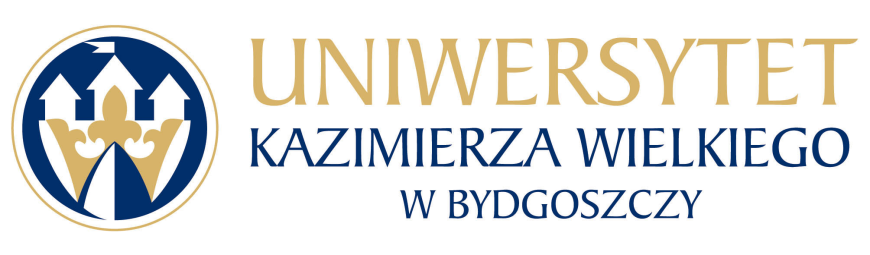 Uniwersytet Kazimierza Wielkiego w BydgoszczyAdres: 85-064 Bydgoszcz,ul. Chodkiewicza 30ZAPYTANIE OFERTOWE NR UKW/DZP-282-ZO-4/2020Uniwersytet Kazimierza Wielkiego w Bydgoszczy ul. Chodkiewicza 30, 85-064 Bydgoszcz występuje z Zapytaniem Ofertowym na realizację zamówienia:Tytuł zamówienia: „Dostawa 8 krzeseł ewakuacyjnych na potrzeby UKW.  ”Rodzaj zamówienia: dostawaOpis przedmiotu zamówienia:3.1 Przedmiotem zamówienia jest dostawa 8 urządzeń - krzeseł ewakuacyjnych, służących do transportu po schodach i korytarzami osób niezdolnych do samodzielnego poruszania się np. gdy konieczne jest wyniesienie osoby niepełnosprawnej podczas ewakuacji budynku.  Szczegółowy opis przedmiotu zamówienia zamieszczono w formularzu cenowym (załącznik nr 2 do zapytania ofertowego). 3.2 Zamawiający wymaga zaoferowania minimum 36 miesięcznej gwarancji jakości na całość przedmiotu zamówienia, która pokrywa robociznę i wadliwe części użyte przy ich wytworzeniu oraz przegląd wizualny, wymianę zużytych części.3.3 Krzesła ewakuacyjne muszą posiadać deklarację zgodności CE oraz oświadczenie, że krzesła ewakuacyjne są urządzeniami nieinwazyjnymi klasy I zgodnie z przepisami zawartymi w Aneksie VIII Medyczne Urządzenia regulacje WE 2017/745 z 5 Kwietnia 2017 w języku polskim lub angielskim.Termin realizacji zamówienia : maksymalnie do 03.03.2020 r.Opis sposobu obliczania ceny: Cena oferty powinna zawierać wszystkie koszty dostawy, transportu, rozładunku itp. towaru do siedziby Zamawiającego.Kryteria wyboru oferty:6.1. Zamawiający oceni i porówna jedynie te oferty, które:a) zostaną złożone przez Wykonawców nie wykluczonych przez Zamawiającego z niniejszego postępowania;b) nie zostaną odrzucone przez Zamawiającego.6.2. Oferty zostaną ocenione przez Zamawiającego w oparciu o następujące kryteria i ich znaczenie:Dokonywanie oceny Zamawiający dokona na podstawie następujących wzorów:I. dla kryterium „cena”: C= Cn / Co x 100 pkt x 60%gdzie:C = przyznane punkty za cenęCn = najniższa cena ofertowa (brutto) spośród ważnych ofertCo = cena oferty ocenianejCena to wartość wyrażona w jednostkach pieniężnych, którą kupujący jest obowiązany zapłacić przedsiębiorcy za towar. W cenie uwzględnia się podatek VAT oraz podatek akcyzowy jeżeli na podstawie odrębnych przepisów sprzedaż podlega obciążeniu podatkiem VAT lub podatkiem akcyzowym.W kryterium tym Wykonawca może otrzymać maksymalnie 60 pkt.II. dla kryterium „termin realizacji zamówienia”: Oceniając ofertę wg  kryterium związanym z terminem realizacji zamówienia Zamawiający będzie oceniał czas realizacji zamówienia wskazany przez Wykonawcę w Formularzu Ofertowym.Zasady przyznawania punktów w kryterium termin realizacji zamówienia:Termin realizacji zamówienia do 18 lutego 2020  – 20 pktTermin realizacji zamówienia do 25 lutego 2020  – 10 pktTermin realizacji zamówienia do 03 marca 2020 – 1 pktW kryterium tym Wykonawca może otrzymać maksymalnie 20 pkt.III. dla kryterium „gwarancja”:Oceniając ofertę wg  kryterium związanym z gwarancją Zamawiający będzie oceniał czas udzielonej gwarancji zgodnie z pkt 3.2 niniejszego zapytania ofertowego wskazany przez Wykonawcę 
w Formularzu Ofertowym liczony od dnia podpisania bezusterkowego odbioru przedmiotu zamówienia. Minimalny czas udzielonej gwarancji to 36 miesięcy, a maksymalny 60 miesięcy. Zasady przyznawania punktów w kryterium gwarancja:Gwarancja do 60 miesięcy – 20 pktGwarancja do 48 miesięcy – 10 pkt Gwarancja do 36 miesięcy – 1 pktŁączna ilość punktów ocenianej oferty (ocena końcowa): W = C + T + Ggdzie: W – ocena końcowa, C – punkty za cenę, T – punkty za termin realizacji zamówienia,G – punkty za czas udzielonej gwarancji7.  Sposób przygotowania oferty oraz wymagane dokumenty:7.1	Każdy Wykonawca może złożyć tylko jedną ofertę.7.2 Oferty należy przesłać poprzez platformę zakupową.7.3	Oferta musi być podpisana przez osoby upoważnione do reprezentowania Wykonawcy (Wykonawców wspólnie ubiegających się o udzielenie zamówienia).7.4.	Ofertę należy przygotować na załączonych formularzach, w formie elektronicznej, w języku polskim, podpisany formularz ofertowy oraz cenowy i inne dokumenty należy zeskanować 
i wysłać drogą elektroniczną używając platformy zakupowej.7.5.	Wykonawca ponosi wszelkie koszty związane z przygotowaniem i złożeniem oferty.7.6.	Oferta oraz wszelkie załączniki muszą być podpisane przez osoby upoważnione do reprezentowania Wykonawcy. Oznacza to, iż jeżeli z dokumentu (ów) określającego (ych) status prawny Wykonawcy(ów) lub pełnomocnictwa (pełnomocnictw) wynika, iż do reprezentowania Wykonawcy(ów) upoważnionych jest łącznie kilka osób dokumenty wchodzące w skład oferty muszą być podpisane przez wszystkie te osoby.7.7.	Upoważnienie osób podpisujących ofertę do jej podpisania musi bezpośrednio wynikać z dokumentów dołączonych do oferty. Oznacza to, że jeżeli upoważnienie takie nie wynika wprost z dokumentu stwierdzającego status prawny Wykonawcy (odpisu z właściwego rejestru lub zaświadczenia o wpisie do ewidencji działalności gospodarczej) to do oferty należy dołączyć skan oryginału lub skan poświadczonej kopii stosownego pełnomocnictwa wystawionego przez osoby do tego upoważnione. Miejsce i termin składania oferty: 1) Ofertę należy złożyć przez platformę zakupową w nieprzekraczalnym terminie:9. O udzielenie zamówienia mogą ubiegać się Wykonawcy, którzy:1)  nie podlegają wykluczeniu;2) spełniają warunki udziału w postępowaniu, o ile zostały one określone przez Zamawiającego                     w ogłoszeniu o zamówieniu, dotyczące:a) kompetencji lub uprawnień do prowadzenia określonej działalności zawodowej, o ile wynika to                         z odrębnych przepisów;b) sytuacji ekonomicznej lub finansowej;c) zdolności technicznej lub zawodowejW celu potwierdzenia warunków udziału w postępowaniu Wykonawca powinien złożyć podpisany formularz ofertowy (załącznik nr 1 do zapytania ofertowego).10. Oświadczenia i dokumenty wymagane dla potwierdzenia spełniania przez wykonawców warunków udziału w postępowaniu:1) Aktualny odpis z właściwego rejestru lub z centralnej ewidencji i informacji o działalności gospodarczej, w przypadku:- podmiotów posiadających osobowość prawną jak i spółek prawa handlowego nie posiadających osobowości prawnej – wyciąg z Krajowego Rejestru Sądowego,- osób fizycznych wykonujących działalność gospodarczą – zaświadczenie o wpisie do rejestru CEIDG (Centralna Ewidencja i Informacja o Działalności Gospodarczej),- działalności prowadzonej w formie spółki cywilnej – umowa spółki cywilnej lub zaświadczenie                   o wpisie do ewidencji działalności gospodarczej każdego ze wspólników.Jeżeli w kraju miejscu zamieszkania osoby lub w kraju, w którym Wykonawca ma siedzibę lub miejsce zamieszkania, nie wydaje się dokumentów, o których mowa w ust. 10 pkt. 1) , zastępuje się je dokumentem zawierającym oświadczenie, w którym określa się także osoby uprawione do reprezentacji Wykonawcy, złożone przed właściwym organem sądowym, administracyjnym albo organem samorządu zawodowego lub gospodarczego odpowiednio kraju miejsca zamieszkania osoby lub kraju, w którym Wykonawca ma siedzibę lub miejsce zamieszkania lub przed notariuszem.Dokumenty, o których mowa powyżej,  powinny być wystawione nie wcześniej niż 6 miesięcy przed upływem terminu składania ofert. 2) Integralną częścią oferty jest wypełniony i podpisany Formularz Ofertowy, stanowiący załącznik   nr 1 do zapytania ofertowego oraz Formularz Cenowy stanowiący załącznik nr 2 do zapytania ofertowego. Nie złożenie wymaganych załączników, będzie skutkowało odrzuceniem oferty.3) Pełnomocnictwo do podpisania oferty (oryginał lub kopia potwierdzona za zgodność                                  z oryginałem przez notariusza) względnie do podpisania innych dokumentów składanych wraz 
z ofertą, o ile prawo do ich podpisania nie wynika z innych dokumentów złożonych wraz                         z ofertą. Pełnomocnictwo do reprezentowania wszystkich Wykonawców wspólnie ubiegających się                     o udzielenie zamówienia, ewentualnie umowa o współdziałaniu, z której będzie wynikać przedmiotowe pełnomocnictwo (oryginał lub kopia potwierdzona za zgodność z oryginałem przez notariusza). Pełnomocnik może być ustanowiony do reprezentowania Wykonawców                                       w postępowaniu, albo reprezentowania w postępowaniu i zawarcia umowy;Wszystkie dokumenty/załączniki muszą być podpisane przez osobę upoważnioną do składania oferty, sporządzone w języku polskim lub przetłumaczone na język polski w oryginale (lub potwierdzone „za zgodność z oryginałem”).Termin i warunki płatności: Wykonawca otrzyma wynagrodzenie po wykonaniu przedmiotu umowy, przelewem w terminie do 30 dni licząc od daty wpływu do siedziby Uczelni prawidłowo wystawionego rachunku/faktury VAT. Zamawiający zastrzega sobie prawo wyboru oferty o cenie wyższej, przy czym w takim wypadku uzasadni dokonanie wyboru. Zamawiający zastrzega sobie prawo odwołania ogłoszenia o zamówieniu w przypadku zaistnienia uzasadnionych przyczyn, jak również prawo unieważnienia ogłoszenia o zamówieniu bez podania przyczyny.Klauzula dotycząca ochrony danych osobowych:Zgodnie z art. 13 ust. 1 i 2 rozporządzenia Parlamentu Europejskiego i Rady (UE) 2016/679 z dnia 27 kwietnia 2016 r. w sprawie ochrony osób fizycznych w związku z przetwarzaniem danych osobowych i w sprawie swobodnego przepływu takich danych oraz uchylenia dyrektywy 95/46/WE (ogólne rozporządzenie o ochronie danych) (Dz. Urz. UE L 119 z 04.05.2016, str. 1), dalej „RODO”, zamawiający informuje, że:administratorem Pani/Pana danych osobowych jest Uniwersytet Kazimierza Wielkiego z siedzibą przy ul. Chodkiewicza 30, 85-064 Bydgoszcz;administrator danych osobowych powołał Inspektora Ochrony Danych nadzorującego prawidłowość przetwarzania danych osobowych, z którym można skontaktować się za pośrednictwem adresu e-mail: iod@ukw.edu.pl;Pani/Pana dane osobowe przetwarzane będą na podstawie art. 6 ust. 1 lit. c RODO w celu związanym z postępowaniem o udzielenie zamówienia publicznego o sygn. UKW/DZP-282-ZO-4/2020  prowadzonym w trybie zapytania ofertowego;odbiorcami Pani/Pana danych osobowych będą osoby lub podmioty, którym udostępniona zostanie dokumentacja postępowania w oparciu o art. 8 oraz art. 96 ust. 3 ustawy z dnia 29 stycznia 2004 r. – Prawo zamówień publicznych (Dz. U. z 2017 r. poz. 1579 i 2018), dalej „ustawa Pzp”;  Pani/Pana dane osobowe będą przechowywane, zgodnie z art. 97 ust. 1 ustawy Pzp, przez okres 4 lat od dnia zakończenia postępowania o udzielenie zamówienia, a jeżeli czas trwania umowy przekracza 4 lata, okres przechowywania obejmuje cały czas trwania umowy;obowiązek podania przez Panią/Pana danych osobowych bezpośrednio Pani/Pana dotyczących jest wymogiem ustawowym określonym w przepisach ustawy Pzp, związanym z udziałem w postępowaniu o udzielenie zamówienia publicznego; konsekwencje niepodania określonych danych wynikają z ustawy Pzp;w odniesieniu do Pani/Pana danych osobowych decyzje nie będą podejmowane w sposób zautomatyzowany, stosowanie do art. 22 RODO;posiada Pani/Pan:na podstawie art. 15 RODO prawo dostępu do danych osobowych Pani/Pana dotyczących;na podstawie art. 16 RODO prawo do sprostowania Pani/Pana danych osobowych 1;na podstawie art. 18 RODO prawo żądania od administratora ograniczenia przetwarzania danych osobowych z zastrzeżeniem przypadków, o których mowa w art. 18 ust. 2 RODO 2;prawo do wniesienia skargi do Prezesa Urzędu Ochrony Danych Osobowych, gdy uzna Pani/Pan, że przetwarzanie danych osobowych Pani/Pana dotyczących narusza przepisy RODO;nie przysługuje Pani/Panu:w związku z art. 17 ust. 3 lit. b, d lub e RODO prawo do usunięcia danych osobowych;prawo do przenoszenia danych osobowych, o którym mowa w art. 20 RODO;na podstawie art. 21 RODO prawo sprzeciwu, wobec przetwarzania danych osobowych, gdyż podstawą prawną przetwarzania Pani/Pana danych osobowych jest art. 6 ust. 1 lit. c RODO.1  Wyjaśnienie: skorzystanie z prawa do sprostowania nie może skutkować zmianą wyniku postępowania
o udzielenie zamówienia publicznego ani zmianą postanowień umowy w zakresie niezgodnym z ustawą Pzp oraz nie może naruszać integralności protokołu oraz jego załączników.2 Wyjaśnienie: prawo do ograniczenia przetwarzania nie ma zastosowania w odniesieniu do przechowywania, w celu zapewnienia korzystania ze środków ochrony prawnej lub w celu ochrony praw innej osoby fizycznej lub prawnej, lub z uwagi na ważne względy interesu publicznego Unii Europejskiej lub państwa członkowskiego.W przypadku przekazywania przez Wykonawcę przy składaniu oferty danych osobowych innych osób, Wykonawca zobowiązany jest do zrealizowania wobec tych osób, w imieniu Zamawiającego obowiązku informacyjnego wynikającego z art. 14 RODO i złożenia stosownego oświadczenia zawartego w formularzu ofertowym.W sprawie zamówienia należy kontaktować się z przedstawicielem Zamawiającego:- w sprawach merytorycznych: Radosław Cichański, 052 346 11 75, e-mail: niepelnosprawni@ukw.edu.pl - w sprawach formalno-prawnych: Weronika Janecka, 052 34 19 165, e-mail: zampub@ukw.edu.plKanclerz UKW                                                                                                 mgr Renata MalakZałącznik nr 1FORMULARZ OFERTOWYDO ZAPYTANIA OFERTOWEGO NR UKW/DZP-282-ZO-4/20201. Dane dotyczące Wykonawcy:Nazwa:	Siedziba:	Nr telefonu/faksu:	Nr NIP:	Nr REGON:	Osoba do kontaktu, tel. e-mail:	2. Nawiązując do ogłoszenia w trybie Zapytania Ofertowego oferujemy wykonanie zamówienia na: „Dostawa 8 krzeseł ewakuacyjnych na potrzeby UKW”  za:Kryterium I - Cenawartość ofertową brutto  .....................................................................................zł słownie  ................................................................................................................... podatek od towarów i usług .....................% wartość podatku  .............……….zł         wartość netto  ........................................................................................................zł *zaokrąglić do 2 miejsc po przecinku.Kryterium II – Termin realizacji zamówienia: do _____________ (podać datę z zakresu wskazanego 
w pkt 6.2 niniejszego zapytania )Kryterium III – Gwarancja: _____________ (podać ilość miesięcy, nie mniej niż 36 miesięcy i nie więcej niż 60 miesięcy) liczony od dnia podpisania bezusterkowego odbioru przedmiotu zamówienia3. Oświadczam/my, że krzesła ewakuacyjne posiadają deklarację zgodności CE.4. Oświadczam/my, że krzesła ewakuacyjne są urządzeniami nieinwazyjnymi klasy I zgodnie 
z przepisami zawartymi w Aneksie VIII Medyczne Urządzenia regulacje WE 2017/745 z 5 Kwietnia 2017.5. Oświadczam/my, że w cenie oferty zostały uwzględnione wszystkie koszty związane                                      z wykonaniem przedmiotu zamówienia.6. Oświadczam/my, że spełniamy warunki udziału w postępowaniu zgodnie z ust. 9 Zapytania Ofertowego nr UKW-DZP-282-ZO-4/2020.7. Oświadczam/my, że zapoznaliśmy się z Zapytaniem Ofertowym oraz wyjaśnieniami 
i ewentualnymi zmianami Zapytania Ofertowego przekazanymi przez Zamawiającego i uznajemy się za związanych określonymi w nich postanowieniami i zasadami postępowania.Zobowiązuje/my się wykonać całość przedmiotu zamówienia z należytą starannością. 9. Oświadczam/my, że  akceptujemy projekt umowy stanowiący załącznik nr 3 do zapytania ofertowego.10.	Zgadzam/my się na przetwarzanie danych osobowych zgodnie z obowiązującymi, w tym zakresie przepisami prawnymi.11. Oświadczam/my, że wypełniłem obowiązki informacyjne przewidziane w art. 13 lub art. 14 RODO1 wobec osób fizycznych, od których dane osobowe bezpośrednio lub pośrednio pozyskałem w celu ubiegania się o udzielenie zamówienia publicznego w niniejszym postępowaniu2.1  rozporządzenie Parlamentu Europejskiego i Rady (UE) 2016/679 z dnia 27 kwietnia 2016 r. w sprawie ochrony osób fizycznych w związku z przetwarzaniem danych osobowych 
i w sprawie swobodnego przepływu takich danych oraz uchylenia dyrektywy 95/46/WE (ogólne rozporządzenie o ochronie danych) (Dz. Urz. UE L 119 z 04.05.2016, str. 1). 2 w przypadku gdy wykonawca nie przekazuje danych osobowych innych, niż bezpośrednio jego dotyczących, oświadczenia wykonawca nie składa (usunięcie treści oświadczenia 
np. przez jego wykreślenie).Załącznikami do ofert są:     a) ……………………………………………..     b) ……………………………………………..     c) ………………………………………………............................., dnia .....................……………………………………………………………………                                                                          (podpis Wykonawcy lub upoważnionego przedstawiciela)Załącznik nr 2Formularz Cenowy............................., dnia ..................... ………..........................................................(podpisy upełnomocnionych przedstawicieli Wykonawcy)Załącznik nr 3Umowa/Projekt ……….zawarta w dniu …………………………….. 2020 roku pomiędzy:1. Uniwersytetem Kazimierza Wielkiego w Bydgoszczy, adres: 85 – 064 Bydgoszcz, ul. Chodkiewicza 30, NIP 5542647568, REGON 340057695, reprezentowanym przez:mgr Renatę Malak –  Kanclerza UKW,przy kontrasygnacie mgr Renaty Stefaniak – Kwestor UKWa, 2. ……………………………………………………………………………………………………………….……………………………………………………………………………………………………………….reprezentowanym przez : ……………………………………………………………………………..,Niniejsza umowa jest następstwem wyboru przez Zamawiającego oferty Wykonawcy                                      w postępowaniu prowadzonym w trybie zapytania ofertowego, zgodnie z Regulaminem udzielania zamówień publicznych poniżej 30 tys. euro, pn.: „Dostawa 8 krzeseł ewakuacyjnych na potrzeby UKW”§ 1Przedmiot umowyPrzedmiotem umowy jest dostawa 8 urządzeń - krzeseł ewakuacyjnych na potrzeby UKW, służących do transportu po schodach i korytarzami osób niezdolnych do samodzielnego poruszania się w szczególności gdy konieczne jest wyniesienie osoby niepełnosprawnej podczas ewakuacji budynku, Szczegółowy opis przedmiotu umowy został określony w załączniku nr 2 do zapytania ofertowego (formularz cenowy), który wraz z ofertą Wykonawcy, stanowią integralną część umowy. Wykonawca  zobowiązuje się, że elementy składające się na przedmiot umowy określony w ust. 1 stosownie do oferty Wykonawcy oraz  treści zapytania ofertowego będą:spełniać wszystkie wymagane parametry techniczne i użytkowe,posiadać wszystkie ważne certyfikaty, atesty, oraz zawierać oznaczenia i inne dokumenty wymagane prawem powszechnie obowiązującym,wolne od wad fizycznych i prawnych,dopuszczone do obrotu handlowego na obszarze Polski zgodnie z przepisami powszechnie obowiązującymi,fabrycznie nowe,spełniać wymagania w zakresie bezpieczeństwa i higieny pracy określone  w przepisach powszechnie obowiązujących.Wykonawca zobowiązuje się wydać wraz z przedmiotem umowy dokumenty wymienione 
w ofercie Wykonawcy lub w zapytaniu ofertowym oraz inne wymagane przepisami prawa powszechnie obowiązującego.Przedmiot umowy oferowany przez Wykonawcę musi być dostarczony Zamawiającemu 
w oryginalnym opakowaniu producenta.Przedmiot zamówienia musi posiadać deklarację zgodności CE. Wykonawca potwierdza, że krzesła ewakuacyjne są urządzeniami nieinwazyjnymi klasy I zgodnie z przepisami zawartymi w Aneksie VIII Medyczne Urządzenia regulacje WE 2017/745 z 5 kwietnia 2017r.§ 2
Zasady realizacji przedmiotu umowyWykonawca zobowiązuje się do dostarczenia przedmiotu umowy zgodnego z opisem zawartym w treści zapytania ofertowego (załącznik nr 2 do zapytania ofertowego)  i złożonej ofercie, 
o wysokiej jakości, zgodnego z wymaganiami BHP oraz dopuszczonego do obrotu handlowego.Dostawa przedmiotu umowy, o którym mowa w § 1 nastąpi jednorazowo w terminie do dnia ….. Przedmiot umowy Wykonawca dostarczy do siedziby Zamawiającego tj. do budynku UKW przy ul. Chodkiewicza 30 w Bydgoszczy swoim transportem, wliczając w to czas wniesienia przez Wykonawcę przedmiotu umowy do wskazanego przez Zamawiającego pomieszczenia, w godz. 8.00-13.00, od poniedziałku do piątku. Wykonawca zobowiązany jest do właściwego zapakowania, załadowania i transportu  przedmiotu umowy, w celu zapobieżenia  jego uszkodzeniu. Ciężar utraty lub uszkodzenia przedmiotu umowy spoczywa na dostawcy do chwili protokolarnego dokonania jego odbioru przez Zamawiającego. Zamawiającemu przysługują uprawnienia z tytułu rękojmi za wady, zgodnie z przepisami Kodeksu Cywilnego.Bieg terminu rękojmi rozpoczyna się w dniu następującym po dniu dokonania – bez zastrzeżeń - odbioru przedmiotu umowy przez osobę wskazaną w § 3 ust. 1.§ 3Osobą odpowiedzialną za wykonanie umowy ze strony Zamawiającego jest ………………………………………………….,        tel. …………….        e-mail…………………….@....................        lub inna wyznaczona pisemnie osoba.2.       Osobą odpowiedzialną za wykonanie umowy ze strony Wykonawcy jest         …...............................................….................         tel..............................................         e-mail…………………….@....................         lub inna wyznaczona pisemnie osoba.§ 4Wynagrodzenie WykonawcyStrony ustalają wysokość całkowitego wynagrodzenia Wykonawcy za wykonanie przedmiotu umowy określonego w § 1 na kwotę :brutto................................(słownie zł: .............................................................................................)stawka VAT: ................................netto: ................................Podstawą zapłaty wynagrodzenia, o którym mowa w ust. 1  będzie faktura wystawiona przez Wykonawcę po realizacji przedmiotu zamówienia i jego protokolarnym odbiorze przez Zamawiającego bez zastrzeżeń. Zapłata wynagrodzenia , o którym mowa w ust. 1  będzie dokonana przelewem bankowym na rachunek bankowy Wykonawcy wskazany w fakturze , w terminie do 30  dni od daty doręczenia Zamawiającemu  prawidłowo wystawionej faktury.Podstawą wystawienia faktury VAT , o której mowa w ust. 3 będzie dokonanie  - bez zastrzeżeń – odbioru dostawy przedmiotu umowy przez osobę wskazaną w § 3 ust.1.§ 4a1. Strony ustalają wysokość całkowitego wynagrodzenia Wykonawcy za wykonanie przedmiotu umowy określonego w § 1 na kwotę :netto: ................................2. Zamawiający, na podstawie złożonego przez Wykonawcę oświadczenia o powstaniu obowiązku podatkowego u Zamawiającego dolicza podatek VAT zgodnie obowiązującymi przepisami                                  o podatku od towarów i usług:Wartość oferty netto: ……………………………………………..Doliczony podatek VAT: …………………………………………Wartość oferty brutto po doliczonym podatku: …….………………………..(słownie:……………………………………………………………………………)§ 5Odpowiedzialność za wady przedmiotu umowyWykonawca gwarantuje, że dostarczony przedmiot umowy będzie fabrycznie nowy i wolny od wad fizycznych oraz prawnych oraz, że będzie odpowiadał co do jakości wymaganiom określonym dla wyrobów dopuszczonych do obrotu, a także, że  będzie właściwie opakowany 
i oznakowany.Wykonawca udziela …….. miesięcznej gwarancji jakości na całość przedmiotu zamówienia, która obejmuje w szczególności robociznę i wadliwe części użyte przy ich wytworzeniu oraz przegląd wizualny i wymianę zużytych części. Odbiór przedmiotu umowy nastąpi w siedzibie Zamawiającego. Jeżeli podczas odbioru zostanie stwierdzone, że dostarczony przedmiot umowy jest niezgodny z wymaganiami Zamawiającego określonymi w zapytaniu ofertowym (opisie przedmiotu zamówienia) lub posiada wady Wykonawca na własny koszt i ryzyko w wyznaczonym przez Zamawiającego terminie (nie dłuższym niż 5 dni ) dokona wymiany niezgodnego z wymaganiami lub wadliwego produktu na nowy, wolny od wad.W razie  dwukrotnego powiadomienia Wykonawcy przez Zamawiającego o niewykonaniu lub nienależytym wykonaniu przedmiotu umowy lub czynności reklamacyjnych związanych 
z usunięciem wady przedmiotu umowy, ze wskazaniem, w jakim zakresie doszło do zaniedbań, Zamawiający jest uprawniony do odstąpienia umowy ze skutkiem na dzień złożenia oświadczenia.§ 6Kary umowneWykonawca zapłaci Zamawiającemu kary umowne:za opóźnienie w dostawie przedmiotu umowy lub jego części, o którym mowa w §1 
w wysokości 1,5% wynagrodzenia netto, o którym mowa w §4 ust.1 za każdy rozpoczęty dzień opóźnienia;za opóźnienie w dostarczeniu przedmiotu umowy lub jego części, o którym mowa w §1, wolnego od wad, jeżeli wady stwierdzono przy odbiorze lub w okresie rękojmi, w wysokości 1,5% wynagrodzenia netto, o którym mowa w §4 ust.1   za każdy rozpoczęty dzień opóźnienia, liczony od następnego dnia po dniu wyznaczonym na usunięcie wad,za odstąpienie od umowy przez Zamawiającego  z przyczyn zależnych od Wykonawcy, 
w szczególności z  przyczyn , o których mowa w § 5 ust.4 oraz w § 9 ust. 1 pkt. b-h karę 
w wysokości 15 % wynagrodzenia netto,  o którym mowa w § 4 ust. 1.Jeżeli kary, o których mowa w ust. 1 nie wyrównają Zamawiającemu szkody wynikłej z nie wykonania lub nienależytego wykonania umowy przez Wykonawcę, Zamawiający może dochodzić od Wykonawcy odszkodowania uzupełniającego na zasadach ogólnych. Zamawiający zastrzega sobie prawo potrącenia kar umownych z wynagrodzenia należnego Wykonawcy.§ 7Zmiany umowyZmiany umowy mogą nastąpić tylko w formie pisemnego aneksu, pod rygorem nieważności. W razie zmiany osób odpowiedzialnych za realizację umowy nie jest wymagana zmiana umowy tylko powiadomienie o tym fakcie pocztą, faxem, drogą e-mailową na adres wskazany przez drugą stronę do korespondencji.§ 8Odstąpienie od umowyZamawiającemu przysługuje prawo odstąpienia od umowy w całości lub w części niewykonanej:a) w razie wystąpienia istotnej zmiany okoliczności powodującej, że wykonanie umowy nie leży 
w interesie publicznym, czego nie można było przewidzieć w momencie zawarcia umowy. Odstąpienie od umowy w tym przypadku może nastąpić w terminie 30 dni od powzięcia wiadomości o powyższych okolicznościach.b) w razie likwidacji przedsiębiorstwa Wykonawcy.c) opóźnienia Wykonawcy w realizacji przedmiotu umowy  powyżej  7 dni od daty określonej w §2 ust.2. d) Wykonawca nie wykona lub wykonuje przedmiot umowy niezgodnie ze złożoną przez Wykonawcę ofertą, opisem przedmiotu zamówienia  oraz formularzem cenowym stanowiącymi integralną część umowy.e) Wykonawca  w sposób istotny naruszy obowiązujące postanowienia umowy.f) gdy Wykonawca realizuje przedmiot umowy niezgodnie z obowiązującymi przepisami 
i normami. g) w przypadku określonym w §5 ust.4 niniejszej umowy,h) w przypadkach określonych w Kodeksie Cywilnym,    2. Odstąpienie od umowy powinno nastąpić w formie pisemnej pod rygorem nieważności takiego oświadczenia w terminie 30 dni od powzięcia wiadomości o okolicznościach wskazanych w §9 ust.1 pkt. b) –h) i musi zawierać uzasadnienie.§ 9Postanowienia końcoweWszelkie zmiany umowy dla swej ważności wymagają zachowania formy pisemnej. W sprawach nie uregulowanych niniejszą umową mają zastosowanie obowiązujące przepisy, 
a w szczególności Ustawy Prawo zamówień publicznych oraz przepisy Kodeksu Cywilnego.Wykonawca nie może przenieść praw i obowiązków wynikających z umowy na inne osoby, 
w szczególności nie może dokonać przelewu wierzytelności wynikających z wynagrodzenia, 
o którym mowa w § 4. Spory mogące wyniknąć z tej umowy będą w pierwszej instancji rozpoznawały sady właściwe ze względu na siedzibę Zamawiającego. Umowę sporządzono w 3 jednobrzmiących egzemplarzach, z których 2 otrzymuje Zamawiający, 
a 1 egzemplarz otrzymuje  Wykonawca.ZAMAWIAJĄCY                                                                                           WYKONAWCALp.KRYTERIUMWAGA1. Cena60%2.Termin realizacji zamówienia20%3.Gwarancja20 %RAZEM:100%do dnia:11.02.2020 r.do godz.11:00L.p.Przedmiot zamówieniaJ. m.IlośćNazwa handlowa / producent oferowanego produktuCena jednostkowa nettoWartość netto (cena jednostkowa netto x ilość)Podatek VATPodatek VATWartość brutto (wartość netto + podatek vat)L.p.Przedmiot zamówieniaJ. m.IlośćNazwa handlowa / producent oferowanego produktuCena jednostkowa nettoWartość netto (cena jednostkowa netto x ilość)StawkaWartośćWartość brutto (wartość netto + podatek vat)123456789101Krzesło ewakuacyjne:Krzesło może być użyte przez jednego operatora z pacjentem o wadze do 182 kgFunkcjonalność i zalety:dla pacjentów otyłychproste w obsłudze przez 1 operatora możliwość zjazdu po schodach na pasach funkcyjnych Wyposażenie krzesła:pasy z regulacją długości fotoiluminescencyjny znak krzesła ewakuacyjnegościenne uchwyty mocującepasy mocujące osobę do krzesła pokrywa przeciw kurzowiskładane poręcze uchwytówpodgłówek z regulowaną wysokością instrukcja użytkowania krzesłaParametry techniczne:Wysokość 1150mm (w stanie złożonym) (+/- 5%)Szerokość 520mm (w stanie złożonym) (+/- 5%)Głębokość 220mm (w stanie złożonym) (+/- 5%)Waga 13kg (bez obciążenia) (+/- 10%)Ładowność 182 kg (+/- 10%)Szt.8